Publicado en Madrid el 25/08/2017 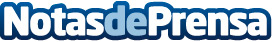 Las mujeres empiezan a destacar en protocolo, una profesión tradicionalmente liderada por hombresEl XVI Congreso Internacional de Protocolo acercará a los más de 800 asistentes la visión y relevancia del protocolo y la comunicación de la mano de las mujeres más importantes en su sector en un mundo liderado por hombres.La Directora de la Organización de los Estados Americanos (OEA), Ana Colomer O’Brien; la ex jefa de protocolo del ayuntamiento de Los Angeles (California), Elga Sharpe, o la gerente de Relaciones Institucionales y Eventos de Mutua Madrileña, Malu Correas, entre las mujeres ponentesDatos de contacto:Francisco SuarezNota de prensa publicada en: https://www.notasdeprensa.es/las-mujeres-empiezan-a-destacar-en-protocolo Categorias: Internacional Nacional Comunicación Marketing Sociedad Entretenimiento Emprendedores Eventos http://www.notasdeprensa.es